BULETIN DE VOT      pentru alegerile___________________________________Circumscripția electorală nr. _____		Secția de votare nr.1BULETIN DE VOT      pentru alegerile___________________________________Circumscripția electorală nr. _____		Secția de votare nr.1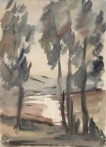 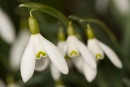 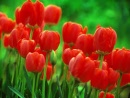 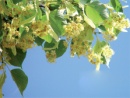 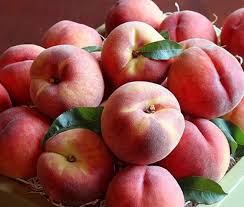 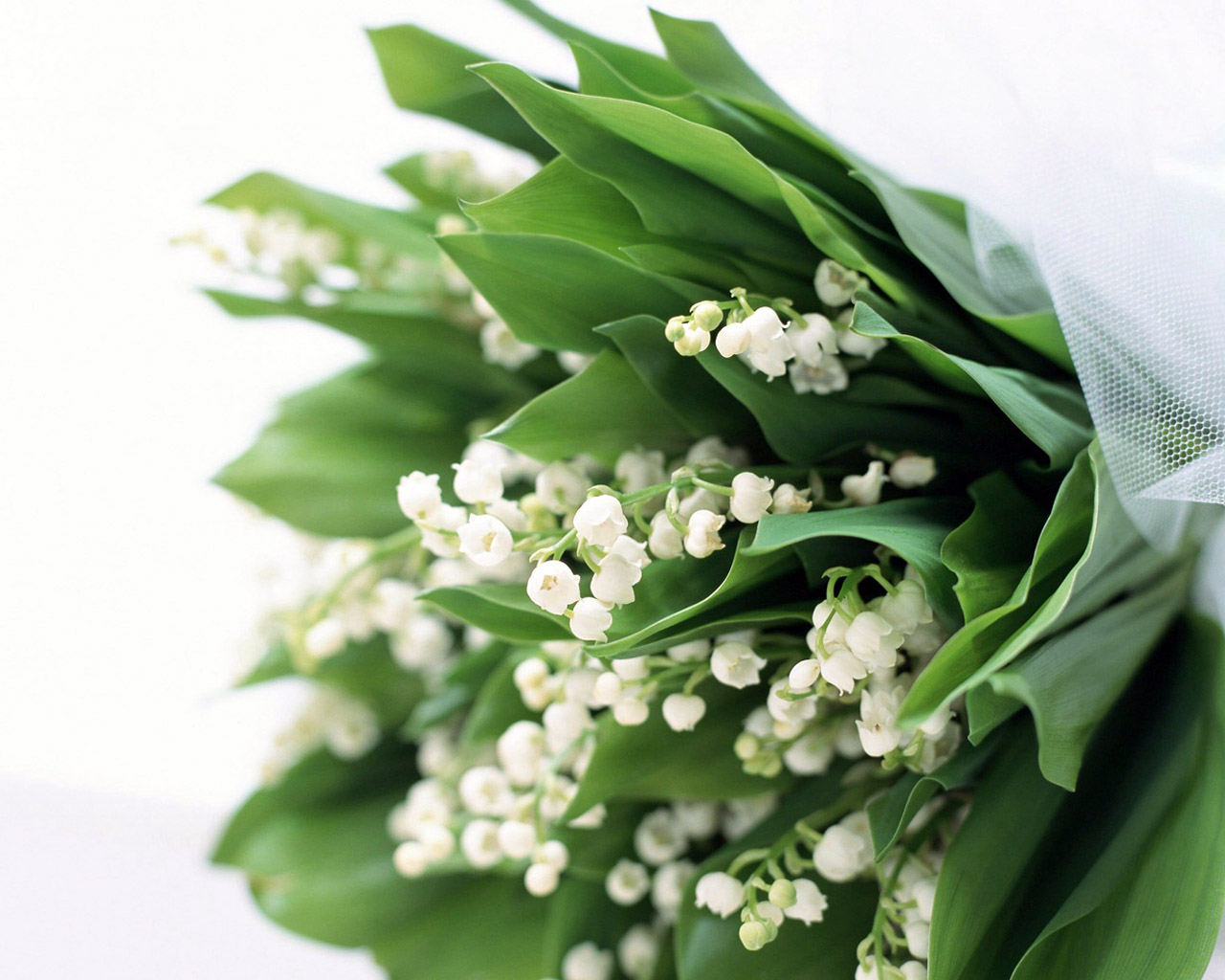 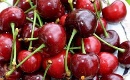 